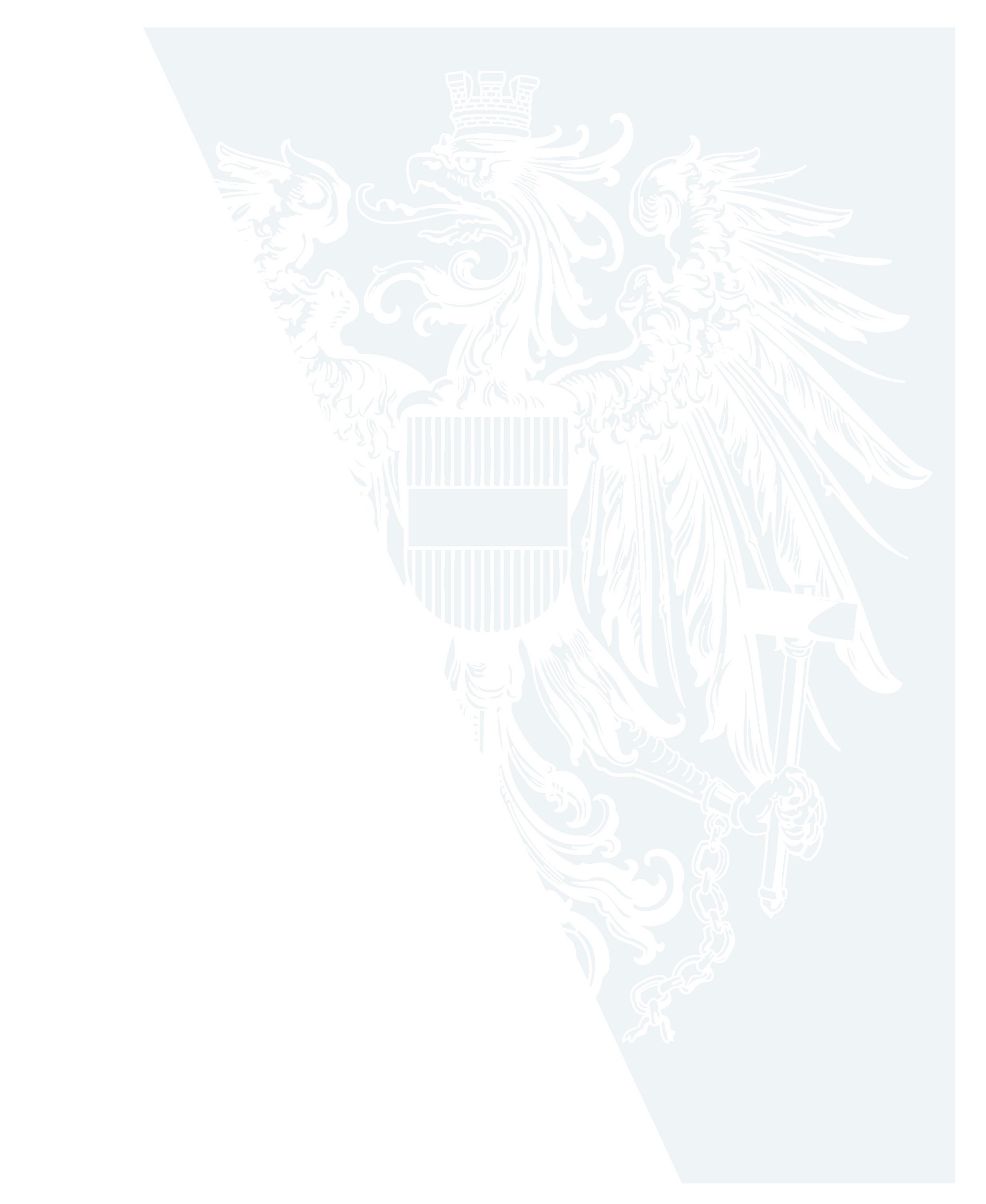 Zertifikatim Sinne des § 12 Abs. 2 Freiwilligengesetz, BGBl. I Nr. 17/2012, über den Abschluss eines Freiwilligen SozialjahresHerr/Frau Vorname Nachname,
geboren am TT/MM/JJJJ,
hat vom TT/MM/JJJJ bis zum TT/MM/JJJJ (XX Monate) ein Freiwilliges Sozialjahr gemäß § 6 Freiwilligengesetz erfolgreich absolviert.Trägerorganisation:
Bezeichnung
Straße XX/X, PLZ Ort
Anerkannter Träger im Sinne des § 8 Freiwilligengesetz gemäß BMSGPK-GZ AnerkennungsbescheidEinsatzstelle:
Bezeichnung
Straße XX/X, PLZ OrtEinsatzbereich: Bereich iSd § 9 Abs. 1 FreiwG
Zeitliches Ausmaß: XX WochenstundenDie Richtigkeit der Angaben, der Erwerb der umseits bezeichneten Kenntnisse, Fähigkeiten und Kompetenzen sowie die Übereinstimmung mit den Vorgaben des Abschnitts 2 Freiwilligengesetz wird bestätigt. Insbesondere wurde ein Programm zur pädagogischen Betreuung und Begleitung im Ausmaß von zumindest 150 Wochenstunden absolviert.Für Trägerorganisation					Optional (ggf. löschen):Unterschrift					2. Unterschrift Vorname Nachname					Vorname Nachname
Funktion						FunktionAusstellungsort, TT.MM.JJJJ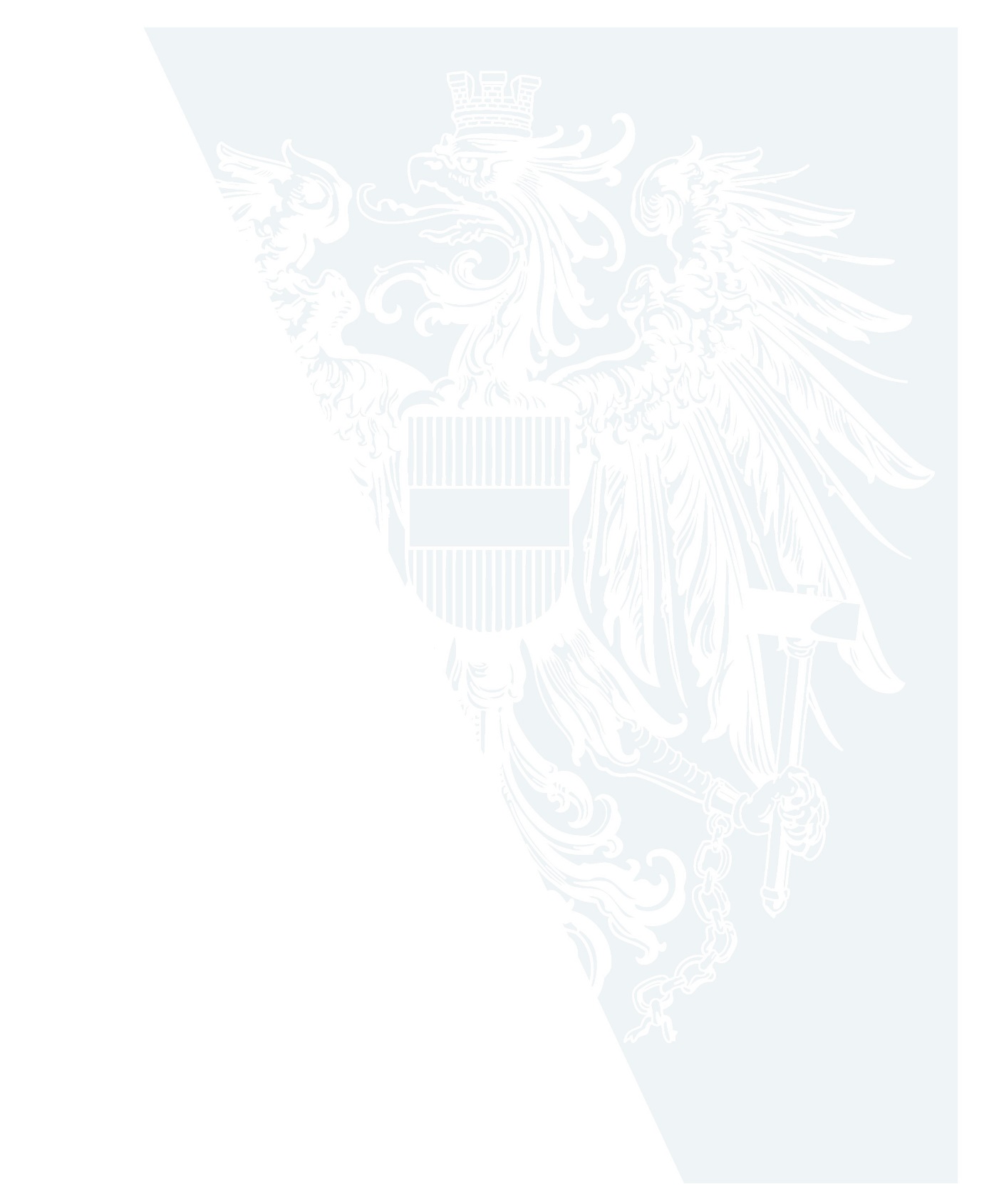 Geleistete Tätigkeiten:Stichwortartig oder als FließtextAngaben zur pädagogischen Betreuung und Begleitung:Zeitlicher Gesamtumfang, Seminarinhalte etc.Erworbene Kenntnisse, Fähigkeiten und Kompetenzen:Stichwortartig oder als FließtextPersönliche Entwicklung:„Dienstzeugnis“, nicht obligatorisch, ggf. löschenWeiterer Raum für Logos, Slogans, Gütesiegel, Kooperationspartner:innen etc.